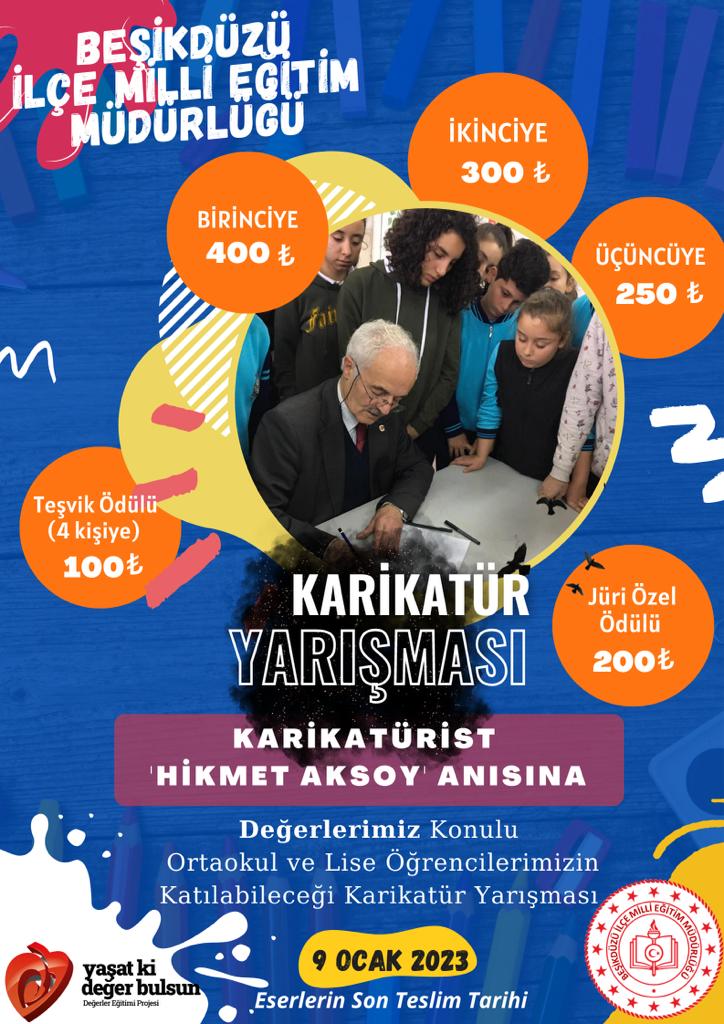 BEŞİKDÜZÜ İLÇE MİLLİ EĞİTİM MÜDÜRLÜĞÜ “YAŞAT Kİ DEĞER BULSUN” PROJESİ KAPSAMINDA ORTAOKUL VE LİSE ÖĞRENCİLERİNİN KATILIMIYLA YAZAR-KARİKATÜRİST HİKMET AKSOY ANISINA DÜZENLENEN KARİKATÜR YARIŞMASI ŞARTNAMESİKONU: Yarışmanın konusu “empati”, “adalet”, “sevgi/saygı” kavramlarıdır.TÜRÜ: Beşikdüzü İlçe Milli Eğitim Müdürlüğüne bağlı “ortaokullar” ve “liselerarası” karikatür yarışması.AMAÇ: Eğitim çağındaki gençlerimizin sanatsal etkinliklere yönlendirilerek bilinçlenmelerine, farkındalık, duyarlılık, özgüven kazanmalarına destek olmak, ortaya çıkaracakları eserleri sergilemek, eser sahiplerini ödüllendirerek cesaretlendirmek, özgün çalışmalar yapmaları için teşvik etmek, farklı bakış açıları edinmelerini sağlayarak yeni fikirler ve eserler yaratmalarını sağlamak.KAPSAM:  “Yaşat ki Değer Bulsun” projesi kapsamında Gazeteci-Yazar, Karikatürist Hikmet Aksoy anısına düzenlenecek karikatür yarışması, Beşikdüzü İlçe Milli Eğitim Müdürlüğüne bağlı okullarda eğitim/öğretim gören “ortaokul” ve “lise öğrencilerini” kapsamaktadır.KATILIM KOŞULLARIYarışmaya Beşikdüzü’ndeki okullarda eğitim-öğrenim gören “ortaokul” ve “lise öğrencileri” katılabilir.Yarışma koşulları okul müdürlükleri tarafından öğretmen ve öğrencilere duyurulacaktır.Her öğrenci yarışmaya en fazla 3 eserle katılabilecektir.Gönderilecek karikatürler A4 veya A3 boyutunda olmalıdır.Katılımcılar kendi anlatım biçimlerine uygun her türlü tekniği ve malzemeyi kullanmakta serbesttir.Eserlerin aslı (orijinali)belirlenen tarihte okul müdürlüklerince ilçe milli eğitim müdürlüğüne teslim edilecektir.Teslim tarihinden sonra yarışma sekreteryasına ulaşan eserler değerlendirilmeye alınmayacaktır.Kırışmış ve yıpranmış eserler kabul edilmeyecektir.Eserler herhangi bir zemin üzerine yapıştırılmamalı ve paspartu yapılmamalıdır. Siyasi amaçlara hizmet eden, genel ahlak kurallarına uymayan, hakaret içeren ve firmaadı kullanılan eserler yarışma dışı kalacaktır.Yarışmada dereceye giren öğrencilerin ödülleri öğrencinin kendisine teslim edilecektir.Yarışmaya katılan tüm öğrenciler yarışma şartnamesinde yer alan şartları kabul etmişsayılırlar.Yarışmaya gönderilecek eserlerin ön yüzüne hiçbir bilgi yazılmayacak, eserin arkayüzüne aşağıda bulunan (tablo-1) etiket yapıştırılacaktır. Etiketsiz eserler kabul      edilmeyecektir.Yarışmaya katılacak öğrencilerin velileri (toblo-2) “Açık Rıza Onayı” dilekçesini dolduracak ve doldurulan dilekçeler okul idaresine teslim edecektir.ESERLERİN YAYIMLANMASI VE TELİF HAKKIKatılımcılar yarışma şartnamesi ve başvuru formlarının tüm hükümlerini kabul vetaahhüt etmiş sayılır.Şartname kapsamı dışında kalan hususlar ve anlaşmazlıkların çözümünde takdir yetkisi Beşikdüzü İlçe Milli Eğitim Müdürlüğüne aittir.Katılımcı, yarışmaya gönderdiği eserin tümüyle kendisine ait olduğunu kabul, beyan ve taahhüt eder. Eserlerin alıntı veya çalıntı olmasından doğabilecek her türlü yasal sorumluluklar eser sahibine aittir.Ödül alan katılımcıların beyan ve kabuller dışında hareket ettikleri anlaşılır ise eldeettikleri ödül, unvan ve her türlü kazanımları geri alınır.Eser sahibi ile hak talebinde bulunan üçüncü şahıslar arasında doğabilecek maddi veyamanevi uyuşmazlıklardan Beşikdüzü İlçe Milli Eğitim Müdürlüğü sorumlu değildir.YARIŞMA TAKVİMİEserlerin Son Teslim Tarihi: 9 Ocak 2023 Pazartesi günü mesai bitimine kadardır.Seçici Kurul Değerlendirmesi: 10 Ocak 2023 Salı, Saat 15.00’te yapılacaktır.Ödül Kazananların Açıklanması: 11 Ocak 2023 Çarşamba günü yapılacaktır.Ödül Töreni ve Sergi: 16-20 Ocak 2023 tarihleri arasında yapılacaktır. Törenin günü ve saati sonradan ilan edilecektir.DEĞERLENDİRME	Yarışmaya katılacak eserler, seçici kurul tarafından(tablo-3) aşağıdaki kıstaslardoğrultusunda değerlendirilecektir.(TABLO-3)DEĞERLENDİRME KRİTERLERİDerecelendirme en az 10,en fazla 20 puan üzerinden yapılacaktır.	1- Amaca uygunluk, ilgili değerleri karikatür ile ifade edebilme   	2- Karikatürde kullandığı çizim tekniğin uygunluğu	3- Karikatürdeki yaratıcılık	4- Karikatürün görselliği	5- Kâğıdın temizliğiToplam 100 PuanSEÇİCİ KURUL ÜYELERİEmrah DEMİRAL-İlçe Milli Eğitim MüdürüBarış UZUN - Jüri Başkanı- Görsel Sanatlar Öğretmeni-KarikatüristMurat YANIK - Görsel Sanatlar Öğretmeni-Fotoğraf SanatçısıBeyhan YARDIM - Görsel Sanatlar ÖğretmeniNihal YAVUZ - Görsel Sanatlar ÖğretmeniOktay BOZALİ - Görsel Sanatlar ÖğretmeniAdnan SUCU- Görsel Sanatlar ÖğretmeniGökdeniz YILMAZ- Görsel Sanatlar ÖğretmeniSalih SİYAH- Görsel Sanatlar Öğretmeni Selma TOSUN- Görsel Sanatlar Öğretmeni ÖDÜLLERORTAOKUL  KADEMESİ: Birincilik  Ödülü: 400 TL İkincilik Ödülü: 300 TL Üçüncülük Ödülü: 250 TLLİSE  KADEMESİ: Birincilik  Ödülü: 400 TL İkincilik Ödülü: 300 TL Üçüncülük Ödülü: 250 TLKarikatürist Hikmet Aksoy Jüri Özel Ödülü :  200 TLTeşvik Ödülü (4 Kişiye):  100 TL(TABLO-2)AÇIK RIZA ONAYI	6698 sayılı “Kişisel Verilerin Korunması Kanunu” kapsamında tarafıma gereklibilgilendirme yapılmıştır. Bu doğrultuda,……………………………….….………………… okulunda öğrenim gören velisi/birinci derece yakını bulunduğum……………………………………………….………… adlı öğrenciye ait görsel ve işitsel kişisel verilerimiz; eğitim/öğretim süreçleri kapsamında düzenlenen faaliyet/etkinliklerin kamuoyu ile paylaşımı ve tanıtımı amacıyla, öğrencimin öğrenim gördüğü eğitim kurumu dâhil kurumumuz internet siteleri ile sosyal medya hesaplarında paylaşılmasına onay veriyorum, onay vermiyorum.								Veli Adı Soyadı								 Tarih/ İmzası(TABLO-1) ETİKET(Çıktısı alınan etiket doldurularak, gönderilecek eserin arka yüzüne yapıştırılacaktır.)İL/İLÇEÖĞRENCİNİN ADI/SOYADIOKULUSINIFI/NUMARASIÖĞRETMENİN ADI/SOYADI